APPLICATION FOR MEMBERSHIP of ASACPEV.Inc1.	TITLE __________    2.	NAME ________________________________________________________________________3.	ADDRESS ___________________________________________________________________________PC ___________4.	PHONE  NO.  [W] _______________________  [H] _______________________   [M] ___________________________5.	E-MAIL____________________________________________________________________________________________6.	RELIGIOUS AFFILIATION / SPIRITUAL SOURCE__________________________________________7.	COMPLETED ACCREDITED CPE UNITS OR EQUIVALENT (attach copies certified as per #16. overleaf)  	Date                        Centre		                     Full Time/Extended/Part-Time	_______________    _____________________________________________ 	__________________	_______________    _____________________________________________	_________________________________    _____________________________________________	__________________8.	OTHER RELEVANT EXPERIENCE:  Supervised Pastoral Education (SPE) / CPE; COUNSELLING; PASTORAL CARE COURSES; FIELD EDUCATION etc.     ______________________________________________________________________	__________________________________________________________________________________________________9.	PRESENT POSITION ______________________________________________________________________________10. OTHER RELATED WORK EXPERIENCE ___________________________________________________________		_________________________________________________________________________________________________11. NAME of CPE SUPERVISOR as REFEREE		_________________________________________________________________________________12. ANY OTHER COMMENTS IN SUPPORT OF YOUR APPLICATION? _________________________		_________________________________________________________________________________________________13. DECLARATION (please read carefully, tick boxes as appropriate, then sign and date)I hereby apply for Membership of ASACPEV Inc., and I declare that:□ I have read the eligibility requirements for membership as shown overleaf and I am eligible, and request to apply    for membership as   □ General Member     OR      □ Associate Member;  OR  □ Supervisory Member□ I agree to abide by the Rules of the Association for Supervised Pastoral Education in Australia Inc.;□ I include copies of my CPE certificate/s (OR other relevant certification) certified as per #16. overleaf;□ I understand that I will be required to pay my membership fees of $75 as an Associate Member; $110 as a General (Full) Member, or $225 as a Supervisory Member, and I will forward my payment on request from the Treasurer. I understand that membership fees will fall due by the Annual General Meeting held in November each year.Signed ……………………………………………………………..      Date …………………………….14. DEFINITIONS of ASSOCIATE MEMBER,  GENERAL MEMBER, and SUPERVISORY MEMBERAppendix 3 of the Rules of the Association defines an Associate Member, General Member, and Supervisory Member thus:Associate Member An applicant for Associate Member of the Association must have satisfactorily completed a minimum of one accredited unit of Clinical Pastoral Education (CPE) conducted in a centre registered with the Association, and supervised by a CPE Supervisor. General Member An applicant for General Member of the Association must: (a) have satisfactorily completed a minimum of two accredited units of Clinical Pastoral Education (CPE) conducted in a centre registered with the Association, and supervised by a CPE Supervisor; or (b) have satisfactorily completed a minimum of two units of CPE conducted under the auspices of an Approved Professional Association; or (c) be a theological teacher in the areas of pastoral care, pastoral theology, pastoral psychology, supervised ministry field education; or (d) a professional person who, in the opinion of the Executive, is able to make a contribution to SPE. Rule 4 (10) states that General Members shall be entitled to use the letters M.A.S.A.C.P.E.V. after their name as a recognition and mark of their professional competence.Supervisory MemberAn applicant for a Supervisory Member of the Association must: 	 (a) be a person in good standing with the Association, as determined by the Executive; and 	 (b) have received notification of their registration as a “Provisional Pastoral Supervisor” within a centre registered with the Association; or 	(c) achieved accreditation as a Supervisor at a level equivalent to that of Pastoral Supervisor in any Approved Professional Association.NOTE: Applications for Supervisory Member must be approved by the Registration and Certification Committee before confirmation of membership.15. APPLICATIONS accompanied by certified copies of your CPE certificate/s may be LODGED with the REGISTRAR of ASACPEV Inc. [as shown overleaf]16. CERTIFICATION OF CPE CERTIFICATES AND OTHER DOCUMENTSPhotocopies of documentation must be certified as true copies of the original by one of the following: Full Member of ASACPEV Inc, Accountant, Justice of the Peace, Pharmacist, Psychotherapist, Police officer, ASACPEV Inc. Supervisor (Provisional or Accredited), Medical Practitioner, Minister of Religion and Civil Celebrant. Each photocopied page should be marked ‘certified as a true copy of the original’ and include a signature and the printed name and designation of the certifying officer, as listed above. The certifying officer must not be a family member or spouse. 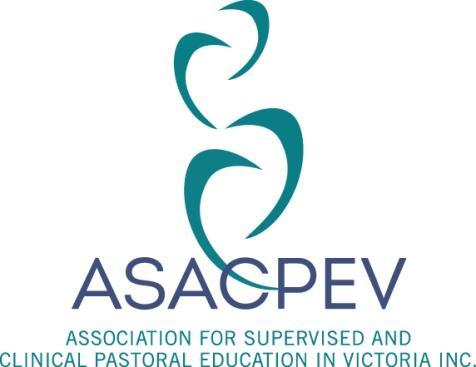 PLEASE SEND APPLICATIONS to:ASACPEV RegistrarJane MonkEmail: registrar@asacpev.org.auMob. 0416279811